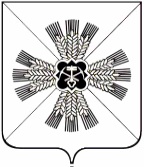 КЕМЕРОВСКАЯ ОБЛАСТЬПРОМЫШЛЕННОВСКИЙ МУНИЦИПАЛЬНЫЙ РАЙОНСОВЕТ НАРОДНЫХ ДЕПУТАТОВЛЕБЕДЕВСКОГО СЕЛЬСКОГО ПОСЕЛЕНИЯ3-й созыв, 58-е заседаниеРЕШЕНИЕот 10.10.2019 № 160с.ЛебедиО ликвидации администрации Лебедевского сельского поселенияРуководствуясь ст. 1 Закона Кемеровской области - Кузбасса от 05.08.2019 № 68-ОЗ «О преобразовании муниципальных образований», Уставом муниципального образования «Лебедевское сельское поселение», Совет народных депутатов Лебедевского сельского поселенияРЕШИЛ:1. Рекомендовать провести ликвидацию администрации (исполнительно-распорядительный орган муниципального образования) Лебедевского сельского поселения.2. Назначить ликвидатором Анникова Александра Анатольевича, паспорт 32 18  949925 выдан ГУ МВД России по Кемеровской области 29.08.2018 года, проживающего по адресу: Кемеровская область, Промышленновский район, пгт. Промышленная, ул. Пушкина д. 25.3. Согласовать перечни муниципального имущества, передаваемого из муниципальной собственности Лебедевского сельского поселения в муниципальную собственность Промышленновского муниципального округа, согласно приложению №1, №2.4. Настоящее решение подлежит обнародованию на информационном стенде администрации Лебедевского сельского поселения и размещению на официальном сайте администрации Промышленновского муниципального района на странице Лебедевского сельского поселения. 5. Контроль за исполнением настоящего решения возложить на комиссию по вопросам бюджета, налоговой политике и финансам (Мокшина С.Н.).6. Настоящее решение вступает в силу со дня подписания.                Председатель  Совета народных депутатовЛебедевского сельского поселения                                       Н.И. Журавлева                   И.о. главыЛебедевского сельского поселения                                     О.В. МедведенкоПеречень недвижимого имущества Лебедевского сельского поселения, передаваемого в муниципальную собственность                          Промышленновского муниципального округаПеречень  движимого имущества Лебедевского сельского поселения, передаваемого в муниципальную  собственность            Промышленновского муниципального округа исполнитель Гавриленко Н.М. 66741Приложение № 1 к решению Совета народных депутатов         Лебедевского сельского поселения  от 10.10.2019 №160                                                                       «О ликвидации администрации Лебедевского сельского поселения»№п/пнаименованиеАдрес местонахождения имуществаГод изготовленияИндивидуализирующие характеристикиСведения о закреплении имуществаСведения о пользователе имуществаПервоначальная/ остаточная стоимость, руб123456781Здание гаражаКемеровская область, Промышленновский район, с. Лебеди,  ул. Центральная, д. 23 б1991Общая  площадь 24,6 кв.мКадастровый номер 42:11:0110003:764св-во,№42:11:0110003:768-42/003/2017-1 от 10.08.2017Оперативное управлениеАдминистрация Лебедевского сельского поселения481 111,30/ 323 879,642Земельный участок  под зданием   гаражаКемеровская область, Промышленновский район, с. Лебеди, ул. Центральная, д. 23 б2017Общая  площадь 34,0 кв.м.Кадастровый номер 42:11:0110003:768КазнаЛебедевское сельское поселение1,03Земельный участок под площадки временного хранения твердых бытовых отходовКемеровская область, Промышленновский район, 0,6км северо-западнее с. Лебеди2013Общая  площадь 10000 кв.м.Кадастровый номер 42:11:0110001:92Свидетельство о государственной регистрации права № 42 АД 327671от 11.06.2013КазнаЛебедевское сельское поселениеКадастровая стоимость4 221 100,04Земельный участок под площадки временного хранения твердых бытовых отходовКемеровская область, Промышленновский район,  северо-западнее д. Уфимцево2013Общая  площадь 15000 кв.м.Кадастровый номер 42:11:0110002:55Свидетельство о государственной регистрации права № 42 АД 327673от 11.06.2013КазнаЛебедевское сельское поселениеКадастровая стоимость7 161 150,05Земельный участок под площадки временного хранения твердых бытовых отходовКемеровская область,  Промышленновский район  севернее д. Пор-Искитим2013Общая  площадь 5000 кв.м.Кадастровый номер 42:11:0112016:17Свидетельство о государственной регистрации права № 42 АД 327672 от 11.06.2013КазнаЛебедевское сельское поселениеКадастровая стоимость1 919 800,06Земельный участок кладбище д.УфимцевоКемеровская область,  Промышленновский район 200м на восток от д. Уфимцево2017Общая  площадь 16085 кв.м.Кадастровый номер 42:11:0110012:4 св-во №42:11:0110012:4-42/003/2018-3 от 21.11.2018КазнаЛебедевское сельское поселениеКадастровая стоимость1 352 426,807Земельный участок кладбище д.КорбелкиноКемеровская область, Промышленновский район 300м на юго-восток от д. Корбелкино2017Общая  площадь 16597 кв.м.Кадастровый номер 42:11:0112001:181 св-во №42:11:0112001:181-42/003/2018-3 от 21.11.2018КазнаЛебедевское сельское поселениеКадастровая стоимость1 395 475,768Земельный участок кладбище д.Пор-ИскитимКемеровская область , Промышленновский район 120м на север т дома №27 по ул. Школьная, д. Пор-Искитим2017Общая  площадь 33379 кв.м.Кадастровый номер 42:11:0112004:777 ,св-во№42:11:0112004:777-42/003/2018-3 от 21.11.2018КазнаЛебедевское сельское поселениеКадастровая стоимость2 806 506,329Земельный участок кладбище  с. ЛебедиКемеровская область, Промышленновский район 100м на северо-запад  от с. Лебеди2017Общая  площадь 34971 кв.м.Кадастровый номер 42:11:0110001:105, св-во№42:11:0110001:105-42/003/2018-3 от 21.11.2018КазнаЛебедевское сельское поселениеКадастровая стоимость2 940 361,6810Земельный участок кладбище д.ПодкопеннаяКемеровская область, Промышленновский район 700м на запад от д. Подкопенная2017Общая  площадь 10276 кв.м.Кадастровый номер 42:11:0110001:106,св-во№42:11:0110001:106-42/003/2018-3 от 21.11.2018КазнаЛебедевское сельское поселениеКадастровая стоимость864 006,0811автодорогаКемеровская область Промышленновский район д. Уфимцево,  ул. ВесенняяПротяженность   Кадастровый номер 42:11:0110005:752св-во№42-42/003-42/104/030/2015-1249/1 от 14.05.2015КазнаЛебедевское сельское поселение1,012автодорогаКемеровская область,  Промышленновский район  д.Уфимцево, ул.СадоваяПротяженность   Кадастровый номер 42:11:0110005:754св-во №42-42/003-42/104/030/2015-1250/1 от 14.05.2015КазнаЛебедевское сельское поселение1,013автодорогаКемеровская область, Промышленновский район д.Уфимцево ул, ЛеснаяПротяженность   Кадастровый номер 42:11:0110005:753св-во№42-42/003-42/104/030/2015-1251/1 от 14.05.2015КазнаЛебедевское сельское поселение1,014автодорога Кемеровская область, Промышленновский район  д.Уфимцево пер. РечнойПротяженность   Кадастровый номер 42:11:0110005:759 св-во№42-42/003-42/104/030/2015-1252/1 от 14.05.2015КазнаЛебедевское сельское поселение1,015автодорогаКемеровская область, Промышленновский район д.Уфимцево ул. МолодежнаяПротяженность   Кадастровый номер 42:11:0110005:1050св-во №42-42/003-42/104/030/2015-1253/1 от 14.05.2015КазнаЛебедевское сельское поселение1,016автодорогаКемеровская область, Промышленновский район д.Уфимцево,  ул. ЦентральнаяПротяженность   Кадастровый номер 42:11:0110005:1042св-во№42-42/003-42/104/030/2015-1254/1 от 14.05.2015КазнаЛебедевское сельское поселение1,017автодорогаКемеровская область, Промышленновский район д.Уфимцево, ул. ОзернаяПротяженность   Кадастровый номер 42:11:0110005:1039св-во№42-42/003-42/104/030/2015-1255/1 от 14.05.2015КазнаЛебедевское сельское поселение1,018автодорогаКемеровская область, Промышленновский район  д.Уфимцево, ул. ШкольнаяПротяженность   Кадастровый номер 42:11:0110005:764св-во№42-42/003-42/104/030/2015-1256/1 от 14.05.2015КазнаЛебедевское сельское поселение1,019автодорогаКемеровская область, Промышленновский район д.Уфимцево, пер. ШкольныйПротяженность   Кадастровый номер 42:11:0110005:757св-во №42-42/003-42/104/030/2015-1257/1 от 14.05.2015КазнаЛебедевское сельское поселение1,020автодорогаКемеровская область,  Промышленновский район  с.Лебеди, ул.МолодежнаяПротяженность  893м Кадастровый номер 42:11:0000000:1080св-во№42-42/003-42/104/030/2015-1264/1 от 15.05.2015КазнаЛебедевское сельское поселение1,021автодорогаКемеровская область , Промышленновский район  с.Лебеди, ул.ВесенняяПротяженность  1315м Кадастровый номер 42:11:0000000:1064св-во№42-42/003-42/104/030/2015-1263/1 от 15.05.2015КазнаЛебедевское сельское поселение1,022автодорогаКемеровская область, Промышленновский район с.Лебеди, ул.ПолеваяПротяженность  1685м Кадастровый номер 42:11:0000000:986св-во№42-42/003-42/104/030/2015-1262/1 от 15.05.2015КазнаЛебедевское сельское поселение1,023автодорогаКемеровская область, Промышленновский район с.Лебеди, ул.ЦентральнаяПротяженность  2297м Кадастровый номер 42:11:0110003:733св-во№42-42/003-42/104/030/2015-1261/1 от 15.05.2015КазнаЛебедевское сельское поселение1,024автодорогаКемеровская область, Промышленновский район с.Лебеди, ул.НагораяПротяженность  1616м Кадастровый номер 42:11:0000000:974св-во№42-42/003-42/104/030/2015-1260/1 от 15.05.2015КазнаЛебедевское сельское поселение1,025автодорогаКемеровская область, Промышленновский район с.Лебеди, ул. НабережнаяПротяженность  1627м Кадастровый номер 42:11:0000000:975св-во№42-42/003-42/104/030/2015-1259/1 от 15.05.2015КазнаЛебедевское сельское поселение1,026автодорогаКемеровская область. Промышленновский район с. Лебеди, ул.СадоваяПротяженность  535м Кадастровый номер 42:11:0110003:732св-во№42-42/003-42/104/030/2015-1258/1 от 15.05.2015КазнаЛебедевское сельское поселение1,027автодорогаКемеровская область, Промышленновский район д. Пор-Искитим ул.ШкольнаяПротяженность  1500м Кадастровый номер 42:11:0112004:740св-во№42-42/003-42/104/030/2015-1273/1 от 14.05.2015КазнаЛебедевское сельское поселение1,028автодорога Кемеровская область, Промышленновский район д. Пор-Искитим,  ул. БереговаяПротяженность  989м Кадастровый номер 42:11:0112004:739св-во№42-42/003-42/104/030/2015-1272/1 от 14.05.2015КазнаЛебедевское сельское поселение1,029автодорогаКемеровская область, Промышленновский район  д. Пор-Искитим,  ул. СоветскаяПротяженность  1243м Кадастровый номер 42:11:0110005:737св-во№42-42/003-42/104/030/2015-1271/1 от 14.05.2015КазнаЛебедевское сельское поселение1,030автодорогаКемеровская область, Промышленновский район д. Пор-Искитим, ул. МолодежнаяПротяженность  601м Кадастровый номер 42:11:0112004:737св-во№42-42/003-42/104/030/2015-1270/1 от 14.05.2015КазнаЛебедевское сельское поселение1,031автодорогаКемеровская область, Промышленновский район д. Пор-Искитим,  ул. ЛеснаяПротяженность  842м Кадастровый номер 42:11:0112004:735св-во№42-42/003-42/104/030/2015-1269/1 от 14.05.2015КазнаЛебедевское сельское поселение1,032автодорогаКемеровская область, Промышленновский район д. Пор-Искитим , ул. КолхознаяПротяженность  1413м Кадастровый номер 42:11:0112004:732св-во№42-42/003-42/104/030/2015-1268/1 от 14.05.2015КазнаЛебедевское сельское поселение1,033автодорогаКемеровская область, Промышленновский район д. Пор-Искитим, ул. АлтайскаяПротяженность  853м Кадастровый номер 42:11:0112004:731св-во№42-42/003-42/104/030/2015-1267/1 от 15.05.2015КазнаЛебедевское сельское поселение1,034автодорогаКемеровская область, Промышленновский район д. Пор-Искитим, пер. СоветскийПротяженность  433м Кадастровый номер 42:11:0112004:734св-во№42-42/003-42/104/030/2015-1266/1 от 15.05.2015КазнаЛебедевское сельское поселение1,035автодорогаКемеровская область, Промышленновский район  д. Пор-Искитим, пр. БереговойПротяженность  468м Кадастровый номер 42:11:0112004:733св-во№42-42/003-42/104/030/2015-1265/1 от 15.05.2015КазнаЛебедевское сельское поселение1,036автодорогаКемеровская область,  Промышленновский район  д. Корбелкино,    ул. ЦентральнаяПротяженность  1705м Кадастровый номер 42:11:0000000:980св-во№42-42/003-42/104/030/2015-1274/1 от 14.05.2015КазнаЛебедевское сельское поселение1,037автодорогаКемеровская область, Промышленновский район  д. Корбелкино,  ул. РодниковаяПротяженность  476м Кадастровый номер 42:11:0112005:160св-во№42-42/003-42/104/030/2015-1275/1от 14.05.2015КазнаЛебедевское сельское поселение1,038автодорогаКемеровская область, Промышленновский район д. Подкопенная, ул. ЛуговаяПротяженность  642м Кадастровый номер 42:11:0110004:89св-во№42-42/003-42/104/030/2015-1276/1 от 14.05.2015КазнаЛебедевское сельское поселение1,039автодорогаКемеровская область, Промышленновский район  д. Подкопенная, ул. НоваяПротяженность  773м Кадастровый номер 42:11:00000000:976св-во№42-42/003-42/104/030/2015-1277/1 от 14.05.2015КазнаЛебедевское сельское поселение1,040автодорогаКемеровская область , Промышленновский район д. Подкопенная,  ул. ЛеснаяПротяженность  300м Кадастровый номер 42:11:00000000:977св-во№42-42/003-42/104/030/2015-1278/1 от 14.05.2015КазнаЛебедевское сельское поселение1,041Земельный участок (детская игровая площадка)Кемеровская область, Промышленновский район,  д. Уфимцево, ул. Центральная 36вОбщая  площадь 6025 кв.м.Кадастровый номер 42:11:0110005:815Св-во 42/003/2019-1от 04.04.2019КазнаЛебедевское сельское поселение1,042Обелиск воинам ВОВ с.ЛебедиКемеровская область, Промышленновский район,  с. Лебеди, ул. Центральная, д. 34Солдат с автоматом3,8мОперативное управлениеАдминистрация Лебедевского сельского поселения25 200,0/043Обелиск воинам ВОВ  д. УфимцевоКемеровская область, Промышленновский район,  д. Уфимцево, ул. Центральная, д.30Солдат, стелаОперативное управлениеАдминистрация Лебедевского сельского поселения40 375,0/044Обелиск воинам ВОВ  д .Пор-ИскитимКемеровская область, Промышленновский район,  д. Пор-Искитим, ул. Советская, д. 5Стела, солдатОперативное управлениеАдминистрация Лебедевского сельского поселения37 400,0/045Детская игровая площадка д. Пор-Искитим Кемеровская область, Промышленновский район,  д. Пор-Искитим, ул. Советская5Оперативное управлениеАдминистрация Лебедевского сельского поселения96 000,0/046Детская игровая площадка с.ЛебедиКемеровская область, Промышленновский район,  с. Лебеди, ул. Центральная,34Оперативное управлениеАдминистрация Лебедевского сельского поселения99 000,0/0итого23 439944,94/323 879,64Приложение № 2 к решению Совета народных депутатов         Лебедевского сельского поселения  от 10.10.2019№160                                                                       «О ликвидации администрации Лебедевского сельского поселения»№ п/п           НаименованиеГод изготовленияИндивидуальные характеристикиСведения о закреплении имуществаСведения о пользователе имуществаПервоначальная/остаточная стоимость, руб.1Копировальный аппарат 2014Canon MF4410Оперативное управлениеАдминистрация Лебедевского сельского поселения7 720,0/02МФУ ,3в1 ,копир.сканер,принтер2019Pantuym M6550NWОперативное управлениеАдминистрация Лебедевского сельского поселения9 599,0/03MФУ HP, сканер,принтер  3в 1.2016Lazer Jet ProMFP125raОперативное управлениеАдминистрация Лебедевского сельского поселения11 690,0/04Ноутбук 2017Dexp  (4CPU @3.0GHz, 3ГГц 1,0 ГБ)Оперативное управлениеАдминистрация Лебедевского сельского поселения27 999,0/05МФУ  ,3в1 ,копир.сканер,принтер 2017(Kyocera F-S1020MFP)Оперативное управлениеАдминистрация Лебедевского сельского поселения16 999,0/06МФУ ,3в1 ,копир.сканер,принтер2018(Kyocera F-S1025MFP)Оперативное управлениеАдминистрация Лебедевского сельского поселения16 499,0/07Телефон -факс (2 трубки) 2006PanasonikОперативное управлениеАдминистрация Лебедевского сельского поселения4 772,0/08Компьютер в сборе(процессор,монитор,клавиатура,мышь,бесперебойник)2016( Intel (R)Pentium(R) CPU G4400 @3.3GHz 3.30 GHz  4.0 ГБ память,64 разрядная)Оперативное управлениеАдминистрация Лебедевского сельского поселения35 792,0/09Компьютер в сборе (процессор,монитор,клавиатура,мышь,бесперебойник)2017Intel (R)Pentium(R) CPU G4400 @3.3GHz 3.30 GHz  4.0 ГБ память,64 разряднаяОперативное управлениеАдминистрация Лебедевского сельского поселения35 790,0/010Компьютер в сборе (процессор,монитор,клавиатура,мышь,бесперебойник)2017Intel (R)Pentium(R) CPU G4400 @3.3GHz 3.30 GHz  4.0 ГБ память,64 разряднаяОперативное управлениеАдминистрация Лебедевского сельского поселения24 502,0/011Компьютер в сборе (процессор,монитор,клавиатура,мышь,бесперебойник)2008Intel (R)Core(TM) DUO CPU E7500 @2.93GHz 2.94 GHz  2.0 ГБ память, 32 разряднаяОперативное управлениеАдминистрация Лебедевского сельского поселения24 089,0/012Стол  компьютерный  " Пилот" 2006Стол с ящикамиОперативное управлениеАдминистрация Лебедевского сельского поселения4 360,50/013Стол  компьютерный  " Пилот"2006Стол с ящикамиОперативное управлениеАдминистрация Лебедевского сельского поселения4 360,50/014Стол  компьютерный  " Пилот"2006Стол с ящикамиОперативное управлениеАдминистрация Лебедевского сельского поселения4 360,50/015Стол  компьютерный  " Пилот"2006Стол с ящикамиОперативное управлениеАдминистрация Лебедевского сельского поселения4 360,50/016Сейф  железный  большой2008Сейф большой:4 отлела,1 под замком.Оперативное управлениеАдминистрация Лебедевского сельского поселения5 500,0/017Сейф железный маленький 2008Сейф маленький:2отдела,1 под замкомОперативное управлениеАдминистрация Лебедевского сельского поселения5 500/018Кресло Престиж(зеленый)2015Кресло на колесах(зеленый)Оперативное управлениеАдминистрация Лебедевского сельского поселения1 810,79/019Тумба  деревянная2015передвижная на колесахОперативное управлениеАдминистрация Лебедевского сельского поселения4 659,35/020Кресло  руководителя2018LK -13 На колесах перфор.кожаОперативное управлениеАдминистрация Лебедевского сельского поселения13 250,0/021Стол руководителя с приставкой ,тумбой2015Стол деревянный большой / цвет Венге/Оперативное управлениеАдминистрация Лебедевского сельского поселения17 599,66/022Кресло  персонала2015 CH-380На колесах(синее)Оперативное управлениеАдминистрация Лебедевского сельского поселения4 241,07/023Шкаф для сувениров201876*39*200,Цвет венге,верхная часть стеклянные дверки,нижняя часть  дверки из дереваОперативное управлениеАдминистрация Лебедевского сельского поселения12 100,0/024Шкаф для сувениров201876*39*200,Цвет венге, верхная часть стеклянные дверки, нижняя часть  дверки из дереваОперативное управлениеАдминистрация Лебедевского сельского поселения12 100,0/025Шкаф для одежды201865*39*200,Цвет венгеОперативное управлениеАдминистрация Лебедевского сельского поселения9 310,0/026Шкаф для документов201865*39*200,Цвет венге, с дверкамиОперативное управлениеАдминистрация Лебедевского сельского поселения9 810,0/027Стеллаж угловой201839*39*200,Цвет венгеОперативное управлениеАдминистрация Лебедевского сельского поселения5 380,0/028Тумба с дверкой201888*42*65,венгеОперативное управлениеАдминистрация Лебедевского сельского поселения4 740,0/029Шкаф для одежды  ( цвет ольха)2018Большой с замком 76*55*200Оперативное управлениеАдминистрация Лебедевского сельского поселения10 350,0/030Шкаф 5 секций201776*39*200Оперативное управлениеАдминистрация Лебедевского сельского поселения6 410,0/031Шкаф 5 секций 2017На 2 секции с замкомОперативное управлениеАдминистрация Лебедевского сельского поселения8 270,0/032Шкаф 5 секций2017На 2 секции с замкомОперативное управлениеАдминистрация Лебедевского сельского поселения8 270,0/033Компьютер в сборе(процессор,монитор,клавиатура,мышь беспроводная)2015( Intel (R)Pentium(R) CPU G4400 @3.3GHz 3.30 GHz  4.0 ГБ память,64 разрядная)Оперативное управлениеАдминистрация Лебедевского сельского поселения36 000,0/034Копировальный аппарат 2015Canon MF4410Оперативное управлениеАдминистрация Лебедевского сельского поселения7 330,0/035Телефон -факс  2015Panasonik KX-FT982RU-BОперативное управлениеАдминистрация Лебедевского сельского поселения4 550,0/036Ламинатор 2015А4 LunarОперативное управлениеАдминистрация Лебедевского сельского поселения2 100,0/037Брошюратор2015Fellowes Starlet 2Оперативное управлениеАдминистрация Лебедевского сельского поселения6 000,0/038Шкаф для книг2007Темно-коричневый 3 отдела, нижний отдел с дверкамиОперативное управлениеАдминистрация Лебедевского сельского поселения7 615,0/039Стол компьютерный2015Стол с 2 ящичкамиОперативное управлениеАдминистрация Лебедевского сельского поселения4 135,0/040Сейф железный2015картотекаОперативное управлениеАдминистрация Лебедевского сельского поселения6 300,0/041Стол письменный2015Без ящиковОперативное управлениеАдминистрация Лебедевского сельского поселения2 950,0/042Кресло  колесное2019Стул на колесахОперативное управлениеАдминистрация Лебедевского сельского поселения6 230/043Генератор бензиновый2018PTG series109/155/208Оперативное управлениеАдминистрация Лебедевского сельского поселения18 515,50/044Воздуходувка/опрыскиватель2018Shhtil SR 420Оперативное управлениеАдминистрация Лебедевского сельского поселения31 990,0/045Бензотример 2018KRATON GGT-1400Оперативное управлениеАдминистрация Лебедевского сельского поселения7 635,0/046Бензотример 2018KRATON GGT-1400Оперативное управлениеАдминистрация Лебедевского сельского поселения7 635,0/047Автомобиль легковой  2018Уаз- патриот белый,XTT316300J1019045Оперативное управлениеАдминистрация Лебедевского сельского поселения739 000,0/ 633 428,6848Остановочный  павильон  с.Лебеди2018с. Лебеди, ул. Весенняя, д. 47Оперативное управлениеАдминистрация Лебедевского сельского поселения66 015,0/0итого1 326 194,37/ 633 428,68